Publicado en Sant Cugat del Vallès (Barcelona) el 29/12/2020 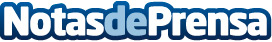 Escuelas Universitarias Gimbernat detectan un aumento de los estudios con vocación de servicioLas Escuelas Universitarias Gimbernat (EUG) apuntan a que el aumento de los estudiantes de Enfermería e Informática se debe al interés creciente de los jóvenes por ayudar a afrontar situaciones de riesgo como la vivida en los últimos mesesDatos de contacto:Elena Viu932 376 434Nota de prensa publicada en: https://www.notasdeprensa.es/escuelas-universitarias-gimbernat-detectan-un Categorias: Medicina Educación Programación http://www.notasdeprensa.es